Notice of Intention to Submit a Research Degree Thesis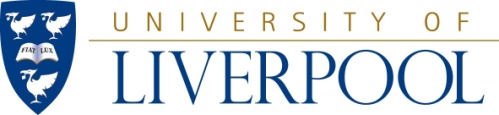 All students who intend to submit a thesis for a research degree should complete this form which should reach the Research Degree Administration Team not less than TWO MONTHS before the thesis is expected to be presented.  Please note that PGR thesis submissions for examination are now being accepted in electronic format only, and Examiners will therefore receive an electronic version of the thesis to examine.    Section AStudent Details (to be completed by the student)Section AStudent Details (to be completed by the student)Section AStudent Details (to be completed by the student)Section AStudent Details (to be completed by the student)Section AStudent Details (to be completed by the student)Section AStudent Details (to be completed by the student)Section AStudent Details (to be completed by the student)NameStudent NoStudent NoEmail:Dept/ School/ InstituteDept/ School/ InstituteFacultyFacultyDual/Joint PhD Scheme (if applicable)Dual/Joint PhD Scheme (if applicable)Supervisors Title of thesis Degree sought PhD 	MPhil 	   MD 	 Other:PhD 	MPhil 	   MD 	 Other:PhD 	MPhil 	   MD 	 Other:PhD 	MPhil 	   MD 	 Other:PhD 	MPhil 	   MD 	 Other:PhD 	MPhil 	   MD 	 Other:Are you, or have you been, a member of staff at UoL or another recognised institution in the last 5 years?  Y   /   N		If yes, please ensure that a second External Examiner is nominatedNB – Please note that a second External Examiner will be appointed where the candidate (studying full or part-time) is or has during the preceding five years been primarily a member of UoL staff or a member of staff of a “recognised institution” as defined in the relevant Ordinance.  Candidates who acquire roles at UoL that complement their research degree studies (e.g. GTAs) will not normally require a second External Examiner.A list of recognised institutions is available here: https://www.liverpool.ac.uk/aqsd/collaborative-provision/   Are you, or have you been, a member of staff at UoL or another recognised institution in the last 5 years?  Y   /   N		If yes, please ensure that a second External Examiner is nominatedNB – Please note that a second External Examiner will be appointed where the candidate (studying full or part-time) is or has during the preceding five years been primarily a member of UoL staff or a member of staff of a “recognised institution” as defined in the relevant Ordinance.  Candidates who acquire roles at UoL that complement their research degree studies (e.g. GTAs) will not normally require a second External Examiner.A list of recognised institutions is available here: https://www.liverpool.ac.uk/aqsd/collaborative-provision/   Are you, or have you been, a member of staff at UoL or another recognised institution in the last 5 years?  Y   /   N		If yes, please ensure that a second External Examiner is nominatedNB – Please note that a second External Examiner will be appointed where the candidate (studying full or part-time) is or has during the preceding five years been primarily a member of UoL staff or a member of staff of a “recognised institution” as defined in the relevant Ordinance.  Candidates who acquire roles at UoL that complement their research degree studies (e.g. GTAs) will not normally require a second External Examiner.A list of recognised institutions is available here: https://www.liverpool.ac.uk/aqsd/collaborative-provision/   Are you, or have you been, a member of staff at UoL or another recognised institution in the last 5 years?  Y   /   N		If yes, please ensure that a second External Examiner is nominatedNB – Please note that a second External Examiner will be appointed where the candidate (studying full or part-time) is or has during the preceding five years been primarily a member of UoL staff or a member of staff of a “recognised institution” as defined in the relevant Ordinance.  Candidates who acquire roles at UoL that complement their research degree studies (e.g. GTAs) will not normally require a second External Examiner.A list of recognised institutions is available here: https://www.liverpool.ac.uk/aqsd/collaborative-provision/   Are you, or have you been, a member of staff at UoL or another recognised institution in the last 5 years?  Y   /   N		If yes, please ensure that a second External Examiner is nominatedNB – Please note that a second External Examiner will be appointed where the candidate (studying full or part-time) is or has during the preceding five years been primarily a member of UoL staff or a member of staff of a “recognised institution” as defined in the relevant Ordinance.  Candidates who acquire roles at UoL that complement their research degree studies (e.g. GTAs) will not normally require a second External Examiner.A list of recognised institutions is available here: https://www.liverpool.ac.uk/aqsd/collaborative-provision/   Are you, or have you been, a member of staff at UoL or another recognised institution in the last 5 years?  Y   /   N		If yes, please ensure that a second External Examiner is nominatedNB – Please note that a second External Examiner will be appointed where the candidate (studying full or part-time) is or has during the preceding five years been primarily a member of UoL staff or a member of staff of a “recognised institution” as defined in the relevant Ordinance.  Candidates who acquire roles at UoL that complement their research degree studies (e.g. GTAs) will not normally require a second External Examiner.A list of recognised institutions is available here: https://www.liverpool.ac.uk/aqsd/collaborative-provision/   Extenuating CircumstancesWhere you have extenuating circumstances that may have affected your performance over your write up period and you have NOT previously declared these, OR if you experience any extenuating circumstances between submitting this form and your viva, that you think may affect your performance in your viva, please contact your School/ Institute Director of Postgraduate Research.Disability SupportIf you have a disability and require adjustments for your viva, please inform your Departmental Disability Contact to discuss appropriate arrangements. It is also helpful for your School/Institute PGR administrator to be aware.You can find a list of contacts here: https://www.liverpool.ac.uk/studentsupport/disability/support/ddc/  You can also contact Disability Advice and Guidance at disteam@liverpool.ac.uk and/or discuss your requirements with your School/Institute Director of Postgraduate Research.Extenuating CircumstancesWhere you have extenuating circumstances that may have affected your performance over your write up period and you have NOT previously declared these, OR if you experience any extenuating circumstances between submitting this form and your viva, that you think may affect your performance in your viva, please contact your School/ Institute Director of Postgraduate Research.Disability SupportIf you have a disability and require adjustments for your viva, please inform your Departmental Disability Contact to discuss appropriate arrangements. It is also helpful for your School/Institute PGR administrator to be aware.You can find a list of contacts here: https://www.liverpool.ac.uk/studentsupport/disability/support/ddc/  You can also contact Disability Advice and Guidance at disteam@liverpool.ac.uk and/or discuss your requirements with your School/Institute Director of Postgraduate Research.Extenuating CircumstancesWhere you have extenuating circumstances that may have affected your performance over your write up period and you have NOT previously declared these, OR if you experience any extenuating circumstances between submitting this form and your viva, that you think may affect your performance in your viva, please contact your School/ Institute Director of Postgraduate Research.Disability SupportIf you have a disability and require adjustments for your viva, please inform your Departmental Disability Contact to discuss appropriate arrangements. It is also helpful for your School/Institute PGR administrator to be aware.You can find a list of contacts here: https://www.liverpool.ac.uk/studentsupport/disability/support/ddc/  You can also contact Disability Advice and Guidance at disteam@liverpool.ac.uk and/or discuss your requirements with your School/Institute Director of Postgraduate Research.Extenuating CircumstancesWhere you have extenuating circumstances that may have affected your performance over your write up period and you have NOT previously declared these, OR if you experience any extenuating circumstances between submitting this form and your viva, that you think may affect your performance in your viva, please contact your School/ Institute Director of Postgraduate Research.Disability SupportIf you have a disability and require adjustments for your viva, please inform your Departmental Disability Contact to discuss appropriate arrangements. It is also helpful for your School/Institute PGR administrator to be aware.You can find a list of contacts here: https://www.liverpool.ac.uk/studentsupport/disability/support/ddc/  You can also contact Disability Advice and Guidance at disteam@liverpool.ac.uk and/or discuss your requirements with your School/Institute Director of Postgraduate Research.Extenuating CircumstancesWhere you have extenuating circumstances that may have affected your performance over your write up period and you have NOT previously declared these, OR if you experience any extenuating circumstances between submitting this form and your viva, that you think may affect your performance in your viva, please contact your School/ Institute Director of Postgraduate Research.Disability SupportIf you have a disability and require adjustments for your viva, please inform your Departmental Disability Contact to discuss appropriate arrangements. It is also helpful for your School/Institute PGR administrator to be aware.You can find a list of contacts here: https://www.liverpool.ac.uk/studentsupport/disability/support/ddc/  You can also contact Disability Advice and Guidance at disteam@liverpool.ac.uk and/or discuss your requirements with your School/Institute Director of Postgraduate Research.Extenuating CircumstancesWhere you have extenuating circumstances that may have affected your performance over your write up period and you have NOT previously declared these, OR if you experience any extenuating circumstances between submitting this form and your viva, that you think may affect your performance in your viva, please contact your School/ Institute Director of Postgraduate Research.Disability SupportIf you have a disability and require adjustments for your viva, please inform your Departmental Disability Contact to discuss appropriate arrangements. It is also helpful for your School/Institute PGR administrator to be aware.You can find a list of contacts here: https://www.liverpool.ac.uk/studentsupport/disability/support/ddc/  You can also contact Disability Advice and Guidance at disteam@liverpool.ac.uk and/or discuss your requirements with your School/Institute Director of Postgraduate Research.Extenuating CircumstancesWhere you have extenuating circumstances that may have affected your performance over your write up period and you have NOT previously declared these, OR if you experience any extenuating circumstances between submitting this form and your viva, that you think may affect your performance in your viva, please contact your School/ Institute Director of Postgraduate Research.Disability SupportIf you have a disability and require adjustments for your viva, please inform your Departmental Disability Contact to discuss appropriate arrangements. It is also helpful for your School/Institute PGR administrator to be aware.You can find a list of contacts here: https://www.liverpool.ac.uk/studentsupport/disability/support/ddc/  You can also contact Disability Advice and Guidance at disteam@liverpool.ac.uk and/or discuss your requirements with your School/Institute Director of Postgraduate Research.   I confirm that I have checked my contact details on Liverpool Life are correct   I confirm that I have checked my contact details on Liverpool Life are correct   I confirm that I have checked my contact details on Liverpool Life are correct   I confirm that I have checked my contact details on Liverpool Life are correct   I confirm that I have checked my contact details on Liverpool Life are correct   I confirm that I have checked my contact details on Liverpool Life are correct   I confirm that I have checked my contact details on Liverpool Life are correctSignature DateSection BInternal Examiner Details (to be completed by the Supervisor)Section BInternal Examiner Details (to be completed by the Supervisor)Section BInternal Examiner Details (to be completed by the Supervisor)Section BInternal Examiner Details (to be completed by the Supervisor)Section BInternal Examiner Details (to be completed by the Supervisor)Section BInternal Examiner Details (to be completed by the Supervisor)Section BInternal Examiner Details (to be completed by the Supervisor)Section BInternal Examiner Details (to be completed by the Supervisor)Name & Title Qualifications Has a research based higher degree?Has a research based higher degree?Yes / NoEmail Telephone PhD theses examined to datePhD theses examined to datePhD theses examined to datePhD theses examined to dateNil 	1 – 5 	   5 +Internal Examiner training completed?Internal Examiner training completed?Yes / NoSection CExternal Examiner Details (to be completed by the Supervisor)Section CExternal Examiner Details (to be completed by the Supervisor)Section CExternal Examiner Details (to be completed by the Supervisor)Section CExternal Examiner Details (to be completed by the Supervisor)Section CExternal Examiner Details (to be completed by the Supervisor)Section CExternal Examiner Details (to be completed by the Supervisor)Section CExternal Examiner Details (to be completed by the Supervisor)Section CExternal Examiner Details (to be completed by the Supervisor)Name & Title Qualifications Has a research based higher degree?Has a research based higher degree?Yes / NoEmail Telephone PhD thesis examined to datePhD thesis examined to datePhD thesis examined to dateNil 	1 – 5 	   5 +Nil 	1 – 5 	   5 +Nil 	1 – 5 	   5 +Nil 	1 – 5 	   5 +Nil 	1 – 5 	   5 +Web link to research profileWeb link to research profileWeb link to research profileCurrent employerCurrent employerPosition Nationality Nationality Country of residence Country of residence As part of the University’s compliance with UK Employment legislation I confirm that I have assessed that this examiner (please tick one): is a British national with the right to work in the UK.  A copy of their passport has been uploaded to the ‘PGR external examiner passport repository’ Teams site.  (Please note that this is required for any examiner within the UK even where the viva is being held remotely)is a non-UK national with an existing right to work in the UK.  A copy of their passport and visa has been uploaded to the ‘PGR external examiner passport repository’ Teams site. (Only required if the examiner is in the UK when the viva is being held – including remote vivas)The external will be attending the viva remotely from outside the UK so does not require right to work checks.NB – Please do not send copies of passports with this form.  External Examiners Passports and Visas will be retained on the Teams site for 2 years after employment as proof of Right to Work checks for any examiner working in the UK.  This is in line with the Home Office retention period (https://www.gov.uk/government/publications/right-to-work-checks-employers-guide).As part of the University’s compliance with UK Employment legislation I confirm that I have assessed that this examiner (please tick one): is a British national with the right to work in the UK.  A copy of their passport has been uploaded to the ‘PGR external examiner passport repository’ Teams site.  (Please note that this is required for any examiner within the UK even where the viva is being held remotely)is a non-UK national with an existing right to work in the UK.  A copy of their passport and visa has been uploaded to the ‘PGR external examiner passport repository’ Teams site. (Only required if the examiner is in the UK when the viva is being held – including remote vivas)The external will be attending the viva remotely from outside the UK so does not require right to work checks.NB – Please do not send copies of passports with this form.  External Examiners Passports and Visas will be retained on the Teams site for 2 years after employment as proof of Right to Work checks for any examiner working in the UK.  This is in line with the Home Office retention period (https://www.gov.uk/government/publications/right-to-work-checks-employers-guide).As part of the University’s compliance with UK Employment legislation I confirm that I have assessed that this examiner (please tick one): is a British national with the right to work in the UK.  A copy of their passport has been uploaded to the ‘PGR external examiner passport repository’ Teams site.  (Please note that this is required for any examiner within the UK even where the viva is being held remotely)is a non-UK national with an existing right to work in the UK.  A copy of their passport and visa has been uploaded to the ‘PGR external examiner passport repository’ Teams site. (Only required if the examiner is in the UK when the viva is being held – including remote vivas)The external will be attending the viva remotely from outside the UK so does not require right to work checks.NB – Please do not send copies of passports with this form.  External Examiners Passports and Visas will be retained on the Teams site for 2 years after employment as proof of Right to Work checks for any examiner working in the UK.  This is in line with the Home Office retention period (https://www.gov.uk/government/publications/right-to-work-checks-employers-guide).As part of the University’s compliance with UK Employment legislation I confirm that I have assessed that this examiner (please tick one): is a British national with the right to work in the UK.  A copy of their passport has been uploaded to the ‘PGR external examiner passport repository’ Teams site.  (Please note that this is required for any examiner within the UK even where the viva is being held remotely)is a non-UK national with an existing right to work in the UK.  A copy of their passport and visa has been uploaded to the ‘PGR external examiner passport repository’ Teams site. (Only required if the examiner is in the UK when the viva is being held – including remote vivas)The external will be attending the viva remotely from outside the UK so does not require right to work checks.NB – Please do not send copies of passports with this form.  External Examiners Passports and Visas will be retained on the Teams site for 2 years after employment as proof of Right to Work checks for any examiner working in the UK.  This is in line with the Home Office retention period (https://www.gov.uk/government/publications/right-to-work-checks-employers-guide).As part of the University’s compliance with UK Employment legislation I confirm that I have assessed that this examiner (please tick one): is a British national with the right to work in the UK.  A copy of their passport has been uploaded to the ‘PGR external examiner passport repository’ Teams site.  (Please note that this is required for any examiner within the UK even where the viva is being held remotely)is a non-UK national with an existing right to work in the UK.  A copy of their passport and visa has been uploaded to the ‘PGR external examiner passport repository’ Teams site. (Only required if the examiner is in the UK when the viva is being held – including remote vivas)The external will be attending the viva remotely from outside the UK so does not require right to work checks.NB – Please do not send copies of passports with this form.  External Examiners Passports and Visas will be retained on the Teams site for 2 years after employment as proof of Right to Work checks for any examiner working in the UK.  This is in line with the Home Office retention period (https://www.gov.uk/government/publications/right-to-work-checks-employers-guide).As part of the University’s compliance with UK Employment legislation I confirm that I have assessed that this examiner (please tick one): is a British national with the right to work in the UK.  A copy of their passport has been uploaded to the ‘PGR external examiner passport repository’ Teams site.  (Please note that this is required for any examiner within the UK even where the viva is being held remotely)is a non-UK national with an existing right to work in the UK.  A copy of their passport and visa has been uploaded to the ‘PGR external examiner passport repository’ Teams site. (Only required if the examiner is in the UK when the viva is being held – including remote vivas)The external will be attending the viva remotely from outside the UK so does not require right to work checks.NB – Please do not send copies of passports with this form.  External Examiners Passports and Visas will be retained on the Teams site for 2 years after employment as proof of Right to Work checks for any examiner working in the UK.  This is in line with the Home Office retention period (https://www.gov.uk/government/publications/right-to-work-checks-employers-guide).As part of the University’s compliance with UK Employment legislation I confirm that I have assessed that this examiner (please tick one): is a British national with the right to work in the UK.  A copy of their passport has been uploaded to the ‘PGR external examiner passport repository’ Teams site.  (Please note that this is required for any examiner within the UK even where the viva is being held remotely)is a non-UK national with an existing right to work in the UK.  A copy of their passport and visa has been uploaded to the ‘PGR external examiner passport repository’ Teams site. (Only required if the examiner is in the UK when the viva is being held – including remote vivas)The external will be attending the viva remotely from outside the UK so does not require right to work checks.NB – Please do not send copies of passports with this form.  External Examiners Passports and Visas will be retained on the Teams site for 2 years after employment as proof of Right to Work checks for any examiner working in the UK.  This is in line with the Home Office retention period (https://www.gov.uk/government/publications/right-to-work-checks-employers-guide).As part of the University’s compliance with UK Employment legislation I confirm that I have assessed that this examiner (please tick one): is a British national with the right to work in the UK.  A copy of their passport has been uploaded to the ‘PGR external examiner passport repository’ Teams site.  (Please note that this is required for any examiner within the UK even where the viva is being held remotely)is a non-UK national with an existing right to work in the UK.  A copy of their passport and visa has been uploaded to the ‘PGR external examiner passport repository’ Teams site. (Only required if the examiner is in the UK when the viva is being held – including remote vivas)The external will be attending the viva remotely from outside the UK so does not require right to work checks.NB – Please do not send copies of passports with this form.  External Examiners Passports and Visas will be retained on the Teams site for 2 years after employment as proof of Right to Work checks for any examiner working in the UK.  This is in line with the Home Office retention period (https://www.gov.uk/government/publications/right-to-work-checks-employers-guide).Section DStatement to support the examiners nominated (to be completed by the Supervisor)Please indicate the specialised competence of the examiners; their qualifications and how these match the candidate’s thesis INTERNAL EXTERNAL Section EJustification for any exceptional arrangements i.e. where an Independent Chair is needed (to be completed by the Supervisor)Please complete where:One or both examiners do not hold a research-based higher degree.Either examiner has not acted as an examiner previously. Where a proposed External Examiner is a former member of staff of UoL, please confirm that at least five years has elapsed since they left the employment of the University.Special note:Where a SECOND EXTERNAL EXAMINER or INDEPENDENT CHAIR is required please use:“Supplementary Page – Additional Examiner and/or Independent Chair”this can be requested from rda@liverpool.ac.ukSection FDECLARATION (to be completed by the IDPGR/ SDPGR or nominee)Section FDECLARATION (to be completed by the IDPGR/ SDPGR or nominee)Section FDECLARATION (to be completed by the IDPGR/ SDPGR or nominee)Section FDECLARATION (to be completed by the IDPGR/ SDPGR or nominee)Section FDECLARATION (to be completed by the IDPGR/ SDPGR or nominee)Section FDECLARATION (to be completed by the IDPGR/ SDPGR or nominee)Section FDECLARATION (to be completed by the IDPGR/ SDPGR or nominee)By signing this form, I certify that:right to work implications have been considered when appointing the external examiner and where necessary the examiner will enter the UK on the appropriate work visa where the examiner is a UK resident/ will be in the UK for the viva a copy of the external examiner’s passport has been checked and uploaded to the ‘PGR external examiner passport repository’ Teams sitethe student has undertaken research work in my dept/ school/ institute in accordance with the requirements of the Ordinance and Regulations for this degree and I recommend that the examiners named above should be appointed to examine the thesis;the student has completed their laboratory work By signing this form, I certify that:right to work implications have been considered when appointing the external examiner and where necessary the examiner will enter the UK on the appropriate work visa where the examiner is a UK resident/ will be in the UK for the viva a copy of the external examiner’s passport has been checked and uploaded to the ‘PGR external examiner passport repository’ Teams sitethe student has undertaken research work in my dept/ school/ institute in accordance with the requirements of the Ordinance and Regulations for this degree and I recommend that the examiners named above should be appointed to examine the thesis;the student has completed their laboratory work By signing this form, I certify that:right to work implications have been considered when appointing the external examiner and where necessary the examiner will enter the UK on the appropriate work visa where the examiner is a UK resident/ will be in the UK for the viva a copy of the external examiner’s passport has been checked and uploaded to the ‘PGR external examiner passport repository’ Teams sitethe student has undertaken research work in my dept/ school/ institute in accordance with the requirements of the Ordinance and Regulations for this degree and I recommend that the examiners named above should be appointed to examine the thesis;the student has completed their laboratory work By signing this form, I certify that:right to work implications have been considered when appointing the external examiner and where necessary the examiner will enter the UK on the appropriate work visa where the examiner is a UK resident/ will be in the UK for the viva a copy of the external examiner’s passport has been checked and uploaded to the ‘PGR external examiner passport repository’ Teams sitethe student has undertaken research work in my dept/ school/ institute in accordance with the requirements of the Ordinance and Regulations for this degree and I recommend that the examiners named above should be appointed to examine the thesis;the student has completed their laboratory work By signing this form, I certify that:right to work implications have been considered when appointing the external examiner and where necessary the examiner will enter the UK on the appropriate work visa where the examiner is a UK resident/ will be in the UK for the viva a copy of the external examiner’s passport has been checked and uploaded to the ‘PGR external examiner passport repository’ Teams sitethe student has undertaken research work in my dept/ school/ institute in accordance with the requirements of the Ordinance and Regulations for this degree and I recommend that the examiners named above should be appointed to examine the thesis;the student has completed their laboratory work By signing this form, I certify that:right to work implications have been considered when appointing the external examiner and where necessary the examiner will enter the UK on the appropriate work visa where the examiner is a UK resident/ will be in the UK for the viva a copy of the external examiner’s passport has been checked and uploaded to the ‘PGR external examiner passport repository’ Teams sitethe student has undertaken research work in my dept/ school/ institute in accordance with the requirements of the Ordinance and Regulations for this degree and I recommend that the examiners named above should be appointed to examine the thesis;the student has completed their laboratory work By signing this form, I certify that:right to work implications have been considered when appointing the external examiner and where necessary the examiner will enter the UK on the appropriate work visa where the examiner is a UK resident/ will be in the UK for the viva a copy of the external examiner’s passport has been checked and uploaded to the ‘PGR external examiner passport repository’ Teams sitethe student has undertaken research work in my dept/ school/ institute in accordance with the requirements of the Ordinance and Regulations for this degree and I recommend that the examiners named above should be appointed to examine the thesis;the student has completed their laboratory work Signature DateSection GFaculty Director of PGR - APPROVALSection GFaculty Director of PGR - APPROVALSection GFaculty Director of PGR - APPROVALSection GFaculty Director of PGR - APPROVALSection GFaculty Director of PGR - APPROVALSection GFaculty Director of PGR - APPROVALSection GFaculty Director of PGR - APPROVALOn behalf of the Faculty of     HLS   /    HSS   /    S&E   I approve the appointment of the Examiners for the student named on this Intention to Submit a Research Degree Thesis form.On behalf of the Faculty of     HLS   /    HSS   /    S&E   I approve the appointment of the Examiners for the student named on this Intention to Submit a Research Degree Thesis form.On behalf of the Faculty of     HLS   /    HSS   /    S&E   I approve the appointment of the Examiners for the student named on this Intention to Submit a Research Degree Thesis form.On behalf of the Faculty of     HLS   /    HSS   /    S&E   I approve the appointment of the Examiners for the student named on this Intention to Submit a Research Degree Thesis form.On behalf of the Faculty of     HLS   /    HSS   /    S&E   I approve the appointment of the Examiners for the student named on this Intention to Submit a Research Degree Thesis form.On behalf of the Faculty of     HLS   /    HSS   /    S&E   I approve the appointment of the Examiners for the student named on this Intention to Submit a Research Degree Thesis form.On behalf of the Faculty of     HLS   /    HSS   /    S&E   I approve the appointment of the Examiners for the student named on this Intention to Submit a Research Degree Thesis form.Signature DateSection HResearch Degree Administration Team – APPROVALSection HResearch Degree Administration Team – APPROVALSection HResearch Degree Administration Team – APPROVALSection HResearch Degree Administration Team – APPROVALSection HResearch Degree Administration Team – APPROVALSection HResearch Degree Administration Team – APPROVALSection HResearch Degree Administration Team – APPROVALDate of RegistrationDate of RegistrationEarliest submission dateEarliest submission dateEarliest submission dateExpected completionExpected completionMax end date for degreeMax end date for degreeMax end date for degreeRight to work declaration completedRight to work declaration completedYes | No External Examiner passport uploadedExternal Examiner passport uploadedExternal Examiner passport uploadedYes | No | NASignature Date